寒假反毒學習單國小高年級版親愛的家長與同學：寒假即將來臨，在同學滿心期盼假期到來的同時，也正是毒品勢力乘隙而入的危險時機，拒絕毒品的誘惑與侵害，需要家長與同學們一起合作，共同做好反毒工作。根據研究發現，「好奇」與「誤用」是青少年吸毒的主要原因，而藥頭常散播不正確的資訊(例如：這個藥不會上癮，試試看，不喜歡就別用等說詞)，誘惑好奇心強的青少年或小朋友使用毒品。其實，毒品都具有成癮性，對於使用者的心智與身體會造成極大的傷害(例如：腦神經受損、智力退化、肢體不協調、心臟機能受損、膀胱纖維化而需要終生包尿布或洗腎等)。存心不良者會以未成年犯罪刑責較輕來誤導、唆使、引誘無知學生吸食毒品、販賣毒品等犯罪行為。事實上，在毒品危害防制條例及少年事件處理法中，對於未成年人之犯罪均訂有相關的刑責。法律上的處罰是最後一道防線，我們應該在寒假期間保持規律的作息，並從事正當的休閒活動，以健康反毒行動來愛護自己與親愛的家人，現在請一同來加入為愛反毒的行動，出發GO！【反毒劇場】請根據以下情境描述，回答相關問題：（ ）01.皮皮在貞心的飲料中放入了不明藥物，貞心喝了之後覺得頭昏無力，此時，貞心應該怎麼做？（A）運用各種方式馬上求救，並儘速離開現場（B）可能是自己昨晚沒睡好，不管它，繼續喝（C）吃飯的地方是公眾場所，出入的人很多，應該沒有關係（D）有一群網友在，應該不會有事，休息一下就好（ ）02.貞心為避免誤飲了可能被摻入將人迷昏的藥物或動過手腳的飲料，應該採取下列哪一種方式？（A）要相信網友不會害自己，可以請網友幫忙看飲料（B）離開座位再回座，繼續喝自己的飲料（C）應自備飲料，最好不飲用網友準備的飲料（D）網友幫忙倒的飲料，為表示禮貌一定要喝（ ）03.皮皮趁貞心離開座位時，在貞心的飲料中放入的不明藥物可能是毒品，請問皮皮的行為是否違法呢？（A）皮皮讓貞心誤用毒品，是嚴重的違法行為（B）皮皮的行為只算是惡作劇，所以沒有違法（C）皮皮只要承認錯誤就不算違法（D）皮皮沒有吸食毒品，所以沒有違法（ ）04.如果懷疑自己在不知情的狀況下誤食毒品，除了立即告訴父母及學校師長之外，還可如何尋求協助？（A）查詢「紫錐花運動」官方網站內各縣市校外會聯絡方式，請       求協助。（B）洽詢各縣市毒品危害防制中心之藥癮戒治醫療機構（C）可撥打戒毒成功專線電話0800-770-885(請請你-幫幫我)，     諮詢問題。（D）以上皆是（ ）05.參加聚會時，你應該要注意下列哪些事項？（A）聚會地點儘量選擇公共場所，更要注意避免落單（B）應告知家人你的活動去處，最好要結伴同行，彼此照應（C）聚會時不要喝來路不明或離開視線的飲料（D）以上皆是（ ）01.下列哪些是使用此毒品後常見的危害及後遺症？（A）記憶力減退（B）腎水腫、腎衰竭而終身洗腎（C）膀胱萎縮發炎（D）以上皆是（ ）02.無論在校內或是校外遭遇霸凌事件，你有哪些管道可以尋求協助？（A）向導師及家長反映（B）撥打教育部防制校園霸凌專線0800-200-885（C）寫信給學校投訴信箱（D）以上皆是（ ）03.太宇抽菸時，煙霧裡帶著一股「塑膠燃燒」的氣味，請問太宇的菸中可能摻入何種毒品?     （A）強力膠     （B）愷他命(K他命)     （C）大麻     （D）海洛因（ ）01.小華使用摻有毒品的咖啡隨身包一段時間之後，用量越變越        多，這是毒品何種特性所致？（A）毒品的耐受性（B）毒品的揮發性（C）毒品的刺激性（D）毒品的傳染性（ ）02.如果有朋友主動拿一包摻有不明成份的咖啡隨身包給你飲用，        告訴你飲用下去精神會很好，你應該採取下列哪一種作法？（A）朋友介紹的一定沒問題，應該安全，不妨試試（B）懷疑可能是毒品，並找機會立即通知老師及家長（C）將不明咖啡隨身包收下，說不定哪天派上用場（D）收下來這包不明咖啡隨身包，秀給同學看【健康行動家】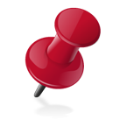 堅定的自信是抗拒毒品誘惑的最好態度，我是個健康的學生，我願意拒絕毒品： (自己願意展現的拒絕技巧，請在空格前打「」)堅持拒絕法：例如「不行，我真的不想吸」。告知理由法：例如「吸毒是違法犯罪的事，你不要害我。」自我解嘲法：例如「不行，我真的很膽小，我不敢試啦！」遠離現場法：例如「太晚了，我要回家了，我先走了。」友誼勸服法：例如「我們是好朋友，我不希望你變成吸毒犯。」轉移話題法：例如「ㄟ，你看這個點心好特別，你也吃看看。」反說服法：例如「這毒品是會上癮的，而且很難戒除，所以你也不要吸啦！」反激將法：例如「如果因為你們說我沒種，我就吸，那才真的沒種呢！」學生班級：　　　  座號： 　　   姓名：　　　　 家長簽名：~教育部、地方政府、學校關心你的健康與成長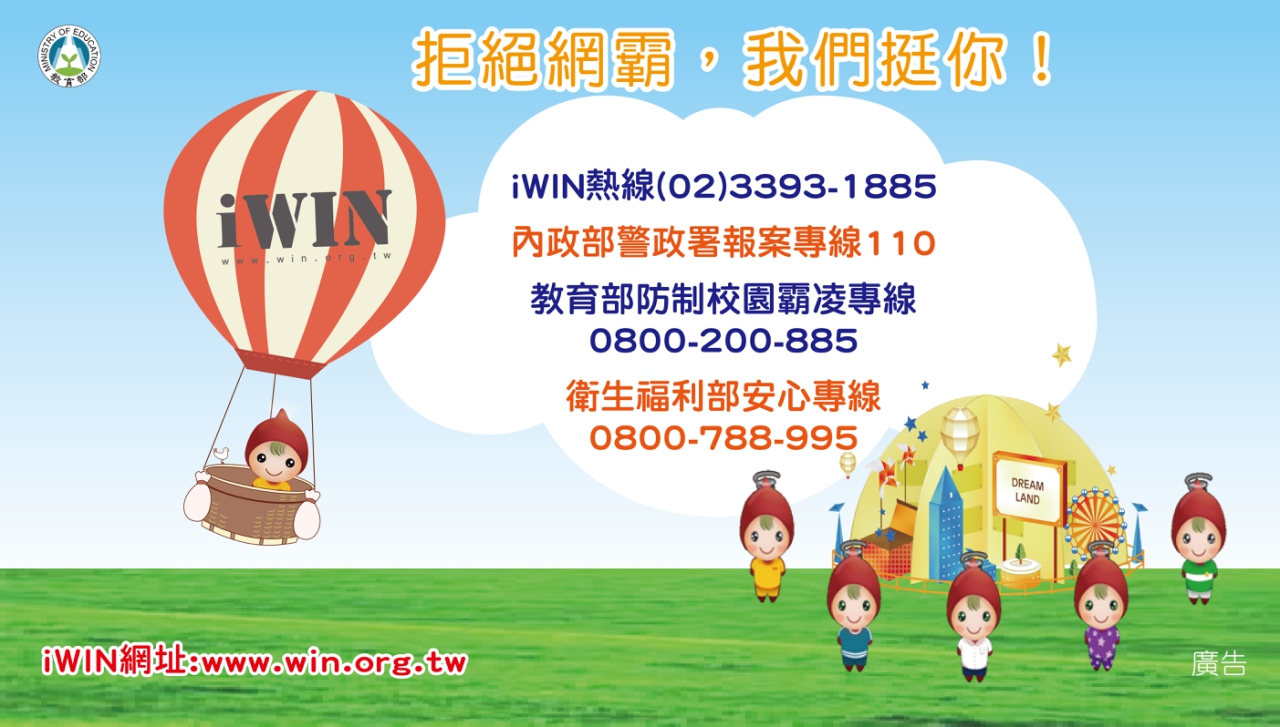 